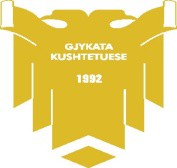 REPUBLIKA E SHQIPËRISËGJYKATA KUSHTETUESESTATISTIKA PËR VEPRIMTARINË E GJYKATËS KUSHTETUESE PËR 6-MUJORIN E PARË TË VITIT 2021	Aktualisht, numri total i kërkesave që presin të shqyrtohen nga kjo Gjykatë është gjithsej 27, nga të cilat:8 kërkesa janë në shqyrtim në seancë plenare;2 kërkesa janë në shqyrtim paraprak në Mbledhjen e Gjyqtarëve;17 kërkesa janë në fazën e shqyrtimit paraprak nga Kolegjet e Gjykatës Kushtetuese; Për 6-mujorin e parë të vitit 2021 janë regjistruar gjithsej 68 kërkesa, nga të cilat:17 kërkesa janë në fazën e shqyrtimit paraprak nga Kolegjet e Gjykatës Kushtetuese; 1 kërkesë është në fazën e shqyrtimit paraprak në Mbledhjen e Gjyqtarëve;8 kërkesa janë në shqyrtim në seancë plenare;Për 1 kërkesë është marrë vendim përfundimtar;Për 41  kërkesa është marrë vendim moskalimi;KËRKESAT DREJTUAR GJYKATËS KUSHTETUESE GJATË 6-MUJORIT TË PARË PËR VITIN 2021Në 6-mujorin e parë të vitit 2021, në Gjykatën Kushtetuese të Republikës së Shqipërisë janë paraqitur dhe regjistruar në total 68 kërkesa, nga të cilat të grupuara sipas objektit të kërkesës, konkretisht nenit 131 të Kushtetutës: 	- 25 kërkesa janë paraqitur nga subjekte për proces të parregullt (shfuqizimin e  vendimeve të gjykatave të zakonshme);- 8 kërkesa janë paraqitur për konstatim të cenimit të së drejtës për një proces të rregullt ligjor;- 16 kërkesa janë paraqitur për papajtueshmëri të ligjeve (apo dispozitave të veçanta të tyre) me Kushtetutën;1 kërkesë është paraqitur për procedurën e shkarkimit të Presidentit të Republikës së Shqipërisë;- 11 kërkesa janë paraqitur për kundërshtim/ rishikim të vendimeve të Gjykatës Kushtetuese.-	2 kërkesa janë paraqitur për papajtueshmëri të ligjeve dhe vendimeve të Këshillit të Ministrave.  -	1 kërkesë është paraqitur për kundërshtim të vendimit të Inspektorit të Lartë të Drejtësisë.- 1 Kërkesë është paraqitur për kundërshtim të vendimeve të Këshillit të Lartë Gjyqësor. - 3 kërkesa janë paraqitur për konstatim cenimi të së drejtës për një proces të parregullt ligjor dhe shfuqizim të vendimeve të gjykatave të sistemit të zakonshëm. 	Sipas subjekteve që vënë në lëvizje Gjykatën Kushtetuese, konkretisht sipas nenit 134 të Kushtetutës, gjatë 6 - mujorit të parë për vitin 2021:-	1 kërkesë është paraqitur nga Kuvendi i Republikës së Shqipërisë;-	1 kërkesë është paraqitur nga Avokati i Popullit;-	6 kërkesa nga gjykatat e sistemit të zakonshëm (për kontroll incidental);-	2 kërkesa janë paraqitur nga partitë politike;-	2 kërkesa janë paraqitur nga organizata; -	56 kërkesa janë paraqitur nga individët;VENDIMET TË MARRA NGA GJYKATA KUSHTETUESE GJATË 6 - MUJORIT TË PARË TË VITIT 2021Gjykata Kushtetuese për 6-mujorin e parë të vitit 2021 ka marrë  në total 116 vendime, nga të cilat dhe 88 vendime moskalimi, të detajuara si më poshtë:   Gjykata Kushtetuese ka marrë 28 vendime përfundimtare nga të cilat: 5 vendime për kërkesat e regjistruara në vitin 2017;13 vendime për kërkesat e regjistruara në vitin 2018;6 vendime për kërkesat e regjistruara në vitin 2019;3 vendime për kërkesat e regjistruara në vitin 2020;1 vendim për kërkesë të regjistruar në vitin 2021;Vendimet përfundimtare të grupuara sipas  bazës ligjore të vendimmarrjes: Për 3 kërkesa  Gjykata Kushtetuese është shprehur me vendim përfundimtar, bazuar në nenet 131, pika 1, shkronja “a” dhe 134, pika 1, shkronja “dh”, të Kushtetutës, si dhe  nenit 72 të ligjit nr.8577, datë 10.02.2000 “Për organizimin dhe funksionimin e Gjykatës Kushtetuese të Republikës së Shqipërisë”, të ndryshuar (ligjit nr. 8577/2000);Për 14 kërkesa Gjykata Kushtetuese është shprehur me vendim përfundimtar, bazuar në nenet 131, pika 1, shkronja “f”, 134, pika 1, shkronja “i” të Kushtetutës, si dhe neneve 72 e vijues të ligjit nr. 8577/2000Për 1 kërkesë Gjykata Kushtuese është shprehur me vendim përfundimtar, bazuar në nenet 131/1, shkronja “a” dhe “b” dhe 134, shkronja “a”, pika 2 të Kushtetutës, si dhe neneve 72 e vijues të ligjit nr. 8577/2000;Për 1 kërkesë Gjykata Kushtetuese është shprehur me vendim përfundimtar, bazuar në nenet 131, pika 1, shkronja “a” dhe 134, pika 1, shkronja “d” dhe pika 2, të Kushtetutës, si dhe të neneve 72 e vijues të ligjit nr.Për 1 kërkesë Gjykata Kushtetuese është shprehur me vendim përfundimtar, bazuar në nenet 131, pika 1, shkronjat “a” dhe “c” dhe 134, pika 1, shkronja “h” dhe pika 2, të Kushtetutës, si dhe të neneve 72, 76, e vijues të ligjit nr. 8577/2000 Për 1 kërkesë Gjykata Kushtetuese është shprehur me vendim përfundimtar, bazuar në nenet 31/b dhe 43/b, pika 2, si dhe nenin 72 të ligjit nr. 8577/2000;Për 1 kërkesë Gjykata Kushtetuese është shprehur me vendim përfundimtar, bazuar në nenet 131, pika 1, shkronja “a”, 134, pika 1, shkronja “gj”, si dhe të neneve 72 e vijues të ligjit nr. 8577/2000Për 1 kërkesë Gjykata Kushtetuese është shprehur me vendim përfundimtar, bazuar në nenet 131, pika 1, shkronja “c”, 134, pika 1, shkronja “gj”, dhe 132, pika 2, të Kushtetutës, si dhe të neneve 72, 76, pikat 1 dhe 4, dhe 81, pika 3 të ligjit nr. 8577/2000;Për 1 kërkesë Gjykata Kushtetuese është shprehur me vendim përfundimtar bazuar në nenet 131, pika 1, shkronja “a” dhe 134, pika 1, shkronja “h”, të Kushtetutës, si dhe neneve 49, pika 3, shkronja “d”, 51/a, pika 1, shkronja “b” dhe 72 të ligjit nr. 8577/2000l;Për 1 kërkesë Gjykata Kushtetuese është shprehur me vendim përfundimtar bazuar në nenet të neneve 131, pika 1, shkronja “a” dhe 134, pika 1, shkronja “h” dhe pika 2, të Kushtetutës, si dhe neneve 72 e vijues të ligjit nr. 8577/2000;Për 1 kërkesë Gjykata Kushtetuese është shprehur me vendim përfundimtar bazuar në nenet të nenit 115, pika 2, të Kushtetutës, si dhe nenit 72 e vijues të ligjit nr. 8577/2000;Për 1 kërkesë Gjykata Kushtetuese është shprehur me vendim përfundimtar bazuar në nenet 131, shkronja “ç” dhe 134, pika 1, shkronja “b”, të Kushtetutës, si dhe neneve 54, 55, 56, 72 e vijues të ligjit nr. 8577/2000;Për 1 kërkesë Gjykata Kushtetuese është shprehur me vendim përfundimtar bazuar në nenet 131, pika 1, shkronja “a” dhe 134, pika 1, shkronja “gj” dhe 134, pika 2, të Kushtetutës, si dhe neneve 72 e vijues të ligjit nr. 8577/2000;Mbledhja e Gjyqtarëve dhe Kolegjet e Gjykatës Kushtetuese gjatë 6 - mujorit të parë të vitit 2021  kanë marrë 88 vendime moskalimi (27 vendime të  Mbledhjes së Gjyqtarëve dhe 61 vendime të Kolegjeve), nga të cilat: 2 vendime për kërkesat e regjistruara në vitin 20174 vendime për kërkesat e regjistruara në vitin 2018;6 vendime për kërkesat e regjistruara në vitin 2019;35 vendime për kërkesat e regjistruara në vitin 2020;41 vendime për kërkesat e regjistruara në vitin 2021;Vendime moskalimi të grupuara sipas  bazës ligjore të vendimmarrjes:-	për 17 kërkesa Kolegji ka vendosur “Moskalimin e shqyrtimit të çështjes në seancë plenare”, bazuar në nenet 31 dhe 31/a,  të ligjit nr.8577/2000;-	për 1 kërkesë Kolegji ka vendosur “Moskalimin e shqyrtimit të çështjes në seancë plenare”, bazuar në nenet 31 dhe 31/a, pika 2, shkronja “b” të ligjit nr.8577/2000;-	për 26 kërkesa Kolegji ka vendosur “Moskalimin e shqyrtimit të çështjes në seancë plenare”, bazuar në nenet 31 dhe 31/a, pika 2, shkronja “d” të ligjit nr.8577/2000;-	për 15 kërkesa Kolegji ka vendosur “Moskalimin e shqyrtimit të çështjes në seancë plenare”, bazuar në nenet 31 dhe 31/a, pika 2, shkronja “e” të ligjit nr.8577/2000;-	për 4 kërkesa Kolegji ka vendosur “Moskalimin e shqyrtimit të çështjes në seancë plenare”, bazuar në nenet 31, 31/a dhe 68 të ligjit nr.8577/2000;-	për 12 kërkesa Kolegji ka vendosur “Moskalimin e shqyrtimit të çështjes në seancë plenare”, bazuar në nenet 31 dhe 31/a, pikat 1 dhe 2, shkronja “dh” të ligjit nr.8577/2000;-	për 2 kërkesa Kolegji ka vendosur “Moskalimin e shqyrtimit të çështjes në seancë plenare”, bazuar në nenet 31 dhe 31/a, pika 2, shkronja “ç” të ligjit nr.8577/2000;-	për 1 kërkesë Kolegji ka vendosur “Moskalimin e shqyrtimit të çështjes në seancë plenare”, bazuar në nenet 31 dhe 31/a, shkronjat “d” dhe “e” të ligjit nr.8577/2000;-	për 1 kërkesë Kolegji ka vendosur “Moskalimin e shqyrtimit të çështjes në seancë plenare”, bazuar në pikën 2 të nenit 1, dhe nenit 31 të ligjit nr.8577/2000;-	për 1 kërkesë Kolegji ka vendosur “Moskalimin e shqyrtimit të çështjes në seancë plenare”, bazuar në nenet 31 dhe 31/a, pikat 1 dhe 2, shkronjat “a”, “ç” dhe “dh” të ligjit nr.8577/2000;-	për 6 kërkesa Kolegji ka vendosur “Moskalimin e shqyrtimit të çështjes në seancë plenare”, bazuar në nenet 31 dhe 31/a, pikat 1 dhe 2, të ligjit nr.8577/2000;-	për 1 kërkesë Kolegji ka vendosur “Moskalimin e shqyrtimit të çështjes në seancë plenare”, bazuar në nenin 31/a, pikat 1 dhe 2, shkronjat “d”, “dh” dhe “e” të ligjit nr.8577/2000;-	për 1 kërkesë Kolegji ka vendosur “Moskalimin e shqyrtimit të çështjes në seancë plenare”, bazuar në nenin 31/a, pikat 1 dhe 2, shkronjat “ç”, “d” dhe “dh” të ligjit nr.8577/2000;Përgatiti:Drejtoria Gjyqësore dhe e Dokumentacionit